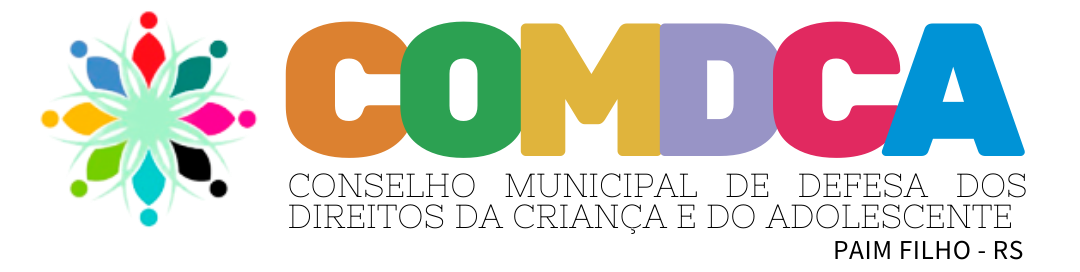 ELEIÇÃO SUPLEMENTARCONSELHO TUTELAR	DATA : 10 DE JUNHO DE 2022	LOCAL : CÂMARA DE VEREADORES	HORÁRIO : 09 :00 HRS às 15 :00 HRSCANDIDATOS(AS) :1 – ELIANE PACHECO2 – SILVIO LUIZ VANZ3 – ROSEMILDA PADILHA DA SILVA